 Ш У Ö МП О С Т А Н О В Л Е Н И Еот 29 сентября 2015  года                                                                               № 803 Республика Коми, Ижемский район, с. Ижма					                  О реализации мероприятий по внедрению Всероссийского  физкультурно-спортивного комплекса «Готов к труду и обороне» (ГТО)В целях исполнения Указа Президента Российской Федерации от 24.03.2014 № 172 «О Всероссийском физкультурно-спортивном комплексе  «Готов к труду и обороне» (ГТО)», на основании приказа Министерства спорта Российской Федерации от 01.12.2014 № 954/1 «Об утверждении Порядка создания Центров тестирования по выполнению видов испытаний (тестов), нормативов, требований к оценке уровня знаний и умений в области физической культуры и спорта и Положения о них»администрация муниципального района «Ижемский»П О С Т А Н О В Л Я Е Т: Наделить полномочиями муниципального Центра тестирования по выполнению видов испытаний (тестов), нормативов, требований к оценке уровня знаний и умений в области физической культуры и спорта Всероссийского физкультурно-спортивного комплекса «Готов к труду и обороне» (ГТО) (далее – Центр тестирования) на территории муниципального образования муниципального района «Ижемский» муниципальное бюджетное учреждение дополнительного образования «Ижемская детско-юношеская спортивная школа». Директору муниципального бюджетного учреждения дополнительного образования «Ижемская детско-юношеская спортивная школа» М.П. Артеевой:2.1. Провести необходимые организационные мероприятия по обеспечению деятельности Центра тестирования норм «Готов к труду и обороне» (ГТО) в качестве структурного подразделения муниципального бюджетного учреждения дополнительного образования «Ижемская детско-юношеская спортивная школа»;2.2. Внести соответствующие изменения в учредительные документы.Утвердить Положение о Центре тестирования согласно приложению № 1 к настоящему постановлению.Утвердить список мест тестирования Всероссийского физкультурно-спортивного комплекса «Готов к труду и обороне» (ГТО) согласно приложению № 2 к настоящему постановлению.Утвердить  состав муниципальной главной судейской коллегии по оценке выполнения видов испытаний комплекса ГТО для организации работы в местах тестирования населения по видам испытаний комплекса ГТО  согласно приложению № 3 к настоящему постановлению.6. Рекомендовать руководителям предприятий всех форм собственности принять участие в мероприятиях по внедрению Всероссийского физкультурно-спортивного комплекса «Готов к труду и обороне» (ГТО) на территории муниципального образования муниципального района «Ижемский».7. Управлению образования администрации муниципального района «Ижемский»:7.1. Организовать работу по выполнению видов испытаний (тестов) нормативов в рамках внедрения Всероссийского физкультурно-спортивного комплекса «Готов к труду и обороне» (ГТО) лицами, обучающимися в общеобразовательных учреждениях.7.2. Организовать контроль своевременного представления итоговых протоколов по сдаче нормативов в Центр тестирования для дальнейшего направления в региональный Центр тестирования.8. Управлению делами администрации муниципального района «Ижемский» оказать информационную и  просветительскую поддержку  мероприятиям Всероссийского физкультурно-спортивного комплекса «Готов к труду и обороне» (ГТО) на территории муниципального образования муниципального района «Ижемский».9. Контроль за выполнением настоящего постановления возложить на заместителя руководителя администрации муниципального района «Ижемский» Р.Е. Селиверстова. 10. Настоящее постановление вступает в силу со дня принятия и распространяется на правоотношения возникшие с 01 сентября 2015 года.Руководитель администрациимуниципального района «Ижемский»		         	           	И.В. НоркинПриложение № 1к постановлению администрации муниципального района «Ижемский»от 29 сентября 2015 года № 803 Положение о Центре тестирования Всероссийского физкультурно-спортивного комплекса «Готов к труду и обороне» (ГТО) I. Общие положенияПоложение о Центре тестирования по выполнению видов испытаний (тестов), нормативов, требований к оценке уровня знаний и умений в области физической культуры и спорта (далее соответственно – Положение, Центр тестирования) разработано в соответствии с пунктом 26 Положения о Всероссийском физкультурно-спортивном комплексе «Готов к труду и обороне» (ГТО), утвержденного Постановлением Правительства Российской Федерации от 11 июня 2014 года № 540, приказом Министерства спорта Российской Федерации от 01.12.2014 № 954/1 «Об утверждении Порядка создания Центров тестирования по выполнению видов испытаний (тестов), нормативов, требований к оценке уровня знаний и умений в области физической культуры и спорта и Положения о них».Настоящее Положение устанавливает порядок организации и деятельности Центра тестирования, который осуществляет тестирование общего уровня физической подготовленности населения на основании результатов выполнения нормативов и оценки уровня знаний и умений Всероссийского физкультурно-спортивного комплекса «Готов к труду и обороне» (ГТО) (далее – комплекс ГТО).II. Цели и задачи Центра тестирования2.1.Основной целью деятельности Центра тестирования является осуществление оценки выполнения гражданами государственных требований к уровню физической подготовленности населения при выполнении нормативов комплекса ГТО (далее – государственные требования), утвержденных приказом Министерства спорта Российской Федерации от 08.07.2014 № 575.2.2. Задачами Центра тестирования являются:2.2.1. Создание условий по оказанию консультационной и методической помощи населению, спортивным, общественным и иным организациям в подготовке к выполнению видов испытаний (тестов), нормативов, требований к оценке уровня знаний и умений в области физической культуры и спорта.2.2.2. Организация и проведение тестирования населения по выполнению видов испытаний (тестов), нормативов, требований к оценке уровня знаний и умений в области физической культуры и спорта.2.3. Основными видами деятельности Центра тестирования являются:2.3.1. Проведение пропаганды и информационной работы, направленной на формирование у населения осознанных потребностей в систематических занятиях физической культурой и спортом, физическом совершенствовании  и введении здорового образа жизни, популяризации участия в мероприятиях по выполнению видов испытаний (тестов) и нормативов комплекса ГТО.2.3.2. Создание условий и оказание консультационной и методической помощи населению, спортивным, общественным и иным организациям в подготовке к выполнению государственных требований.2.3.3. Осуществление тестирования населения по выполнению государственных требований к оценке уровня знаний и умений в области физической культуры и спорта согласно Порядку организации и проведения тестирования населения в рамках Всероссийского физкультурно-спортивного комплекса «Готов к труду и обороне» (ГТО), утвержденного приказом Министерства спорта Российской Федерации от 29.08.2014 № 739 (далее – Порядок организации и проведения тестирования).2.3.4. Ведение учета результатов тестирования участников в местах тестирования, формирование протоколов выполнения нормативов комплекса ГТО, обеспечение передачи данных протоколов для обобщения в соответствии с требованиями Порядка организации и проведения тестирования.2.3.5. Внесение данных участников тестирования, результатов тестирования и данных сводного протокола в автоматизированную информационную систему комплекса ГТО.2.3.6. Участие в организации мероприятий комплекса ГТО, включенных в Единый календарный план межрегиональных, всероссийских и международных физкультурных мероприятий и спортивных мероприятий субъектов Российской Федерации и муниципальных образований.2.3.7. Взаимодействие с органами государственной власти, органами местного самоуправления, общественными и иными организациями в вопросах внедрения комплекса ГТО, проведения мероприятий комплекса ГТО.2.3.8. Участие в организации повышения квалификации специалистов в области физической культуры и спорта по комплексу ГТО при наличии лицензии на осуществление образовательной деятельности.2.3.9. Обеспечение судейства мероприятий по тестированию населения.2.4. Тестирование организуется только в местах, соответствующих установленным требованиям к спортивным объектам, в том числе по безопасности эксплуатации.III. Права и обязанности3.1. Центр тестирования имеет право:3.1.1. Допускать участников тестирования и отказывать участникам в допуске к выполнению видов испытаний (тестов) комплекса ГТО в соответствии с Порядком организации и проведения тестирования и законодательства Российской Федерации.3.1.2.Запрашивать у участников тестирования, органов местного самоуправления, органов государственной власти и получать необходимую для его деятельности информацию.3.1.3. Вносить предложения по совершенствованию структуры и содержания государственных требований комплекса ГТО исполнительным органам государственной власти Республики Коми в области физической культуры и спорта.3.1.4. Привлекать волонтеров для организации процесса тестирования граждан.3.2. Центр тестирования обязан:3.2.1. Соблюдать требования Порядка организации и проведения тестирования, иных нормативно-правовых актов, регламентирующих проведение спортивных и физкультурных мероприятий.3.2.2. Обеспечивать условия для организации оказания медицинской помощи при проведении тестировании и других мероприятий в рамках комплекса ГТО.IV. Материально-техническое обеспечение 4.1.Материально-техническое обеспечение Центра тестирования осуществляется за счет средств учредителя, собственных и иных средств, привлеченных в рамках законодательства Российской Федерации.4.2. Центр тестирования осуществляет материально-техническое обеспечение участников тестирования, обеспечение спортивным оборудованием и инвентарем, необходимым для прохождения тестирования.Приложение № 2к постановлению администрации муниципального района «Ижемский»от 29 сентября 2015 года № 803 Состав муниципальной главной судейской коллегии по оценке выполнения видов испытаний комплекса ГТОПриложение № 3к постановлению администрации муниципального района «Ижемский»от 29 сентября 2015 года № 803 Списокмест тестирования по сдаче нормативов Всероссийского физкультурно-спортивного комплекса «Готов к труду и обороне» (ГТО) по муниципальному образованию муниципальному району «Ижемский» «Изьва»муниципальнöй районсаадминистрация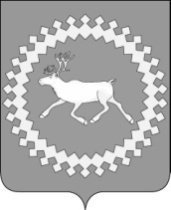 Администрациямуниципального района«Ижемский»№ п/пФ.И.О.Образование,(специальное, высшее или среднее)Место работы, должностьСтаж работы в отрасли ФКиССудейская категория1.Артеев Георгий Николаевичвысшее специальноеУчитель физической культуры МБОУ «Ижемская СОШ» (по согласованию)35 летнет2.Канев Владимир Николаевичвысшее специальноеУчитель физической культуры МБОУ Красноборская СОШ» (по согласованию)8 летнет3.Чупрова Ирина Николаевнасреднее специальноеУчитель физической культуры МБОУ «Сизябская СОШ» (по согласованию)36 летнет4.Канев Анатолий Дмитриевичсреднее специальноеУчитель физической культуры «Кельчиюрская СОШ» (по согласованию)10 летнет5.Терентьев Илья Николаевичвысшее специальноеУчитель физической культуры культуры МБОУ «Брыкаланская СОШ» (по согласованию)9 летнет6. Канев Игорь Николаевичвысшее специальноеУчитель физической культуры МБОУ «Томская СОШ» (по согласованию)15 летнет7.Рочев Валерий Васильевичвысшее специальное Заведующий физической подготовкой МБУ ДО «Ижемская ДЮСШ» (по согласованию)26 летнет№ п/пНаименование учрежденияАдрес спортивного объекта1МБОУ «Ижемская СОШ»169460, РК, Ижемский район, с. Ижма, ул. Чупрова, д. 762МБОУ «Мохченская СОШ»169462, РК, Ижемский район, с. Мохча, ул. Центральная, д. 1443МБОУ «Няшабожская СОШ» 169476, РК, Ижемский район, с. Няшабож, ул. Центральная, д. 24 б4МБОУ «Брыкаланская СОШ»169477, РК, Ижемский район, с. Брыкаланск, Школьный переулок, д. 475МБОУ «Томская СОШ»169467, РК, Ижемский район, п. Том, ул. Школьная, д. 32 а6МБОУ «Бакуринская СОШ»169463, РК, Ижемский район, д. Бакур, ул. Центральная, д. 517МБОУ «Вертепская ООШ»169479, РК, Ижемский район, д. Вертеп, ул. Школьная, д. 508МБОУ «Диюрская ООШ»169471, РК, Ижемский район, д. Диюр, ул. Почтовая, д. 19МБОУ «Красноборская СОШ»169473, РК, Ижемский район, с. Краснобор, Школьный переулок, д. 3810МБОУ «Сизябская СОШ»169464, РК, Ижемский район, с. Сизябск, ул. Школьная, д. 6711МБОУ «Мошъюгская ООШ»169462, РК, Ижемский район, с. Мошъюга, д. 8712МБОУ «Кельчиюрская СОШ»169474, РК, Ижемский район, с. Кельчиюр, ул. Центральная, д. 9713МБОУ «Щельяюрская СОШ»169470, РК, Ижемский район, п. Щельяюр, ул. Школьная, д. 6а14МБОУ «Койинская СОШ»169468, РК, Ижемский, район, д. Койю, ул. Центральная, д. 41215МБОУ «Гамская ООШ»169462, РК, Ижемский район, д. Гам, ул. Центральная, д. 4016«МБОУ Усть-Ижемская ООШ»169475, РК, Ижемский район, д. Усть-Ижма, ул. Центральная, д.136.17МБОУ «Кипиевская СОШ»169478, РК, Ижемский район, с. Кипиево, ул. Чупрова, д. 9518Детский спортивный оздоровительный центр в с. Ижма169460, РК, Ижемский район, с. Ижма, ул. Чупрова, д. 14219МБУ «Межпоселенческий спортивный комплекс в п. Щельяюр»169470, РК, Ижемский район, п. Щельяюр, ул. Гагарина, д. 51